Приложение к ОПОП по направлению подготовки 44.03.05 Педагогическое образование (с двумя профилями подготовки)   (уровень бакалавриата), Направленность (профиль) программы «Начальное  образование» и «Иностранный язык (английский язык)», утв. приказом ректора ОмГА от 29.03.2021 №57Приложение к ОПОП по направлению подготовки 44.03.05 Педагогическое образование (с двумя профилями подготовки)   (уровень бакалавриата), Направленность (профиль) программы «Начальное  образование» и «Иностранный язык (английский язык)», утв. приказом ректора ОмГА от 29.03.2021 №57Приложение к ОПОП по направлению подготовки 44.03.05 Педагогическое образование (с двумя профилями подготовки)   (уровень бакалавриата), Направленность (профиль) программы «Начальное  образование» и «Иностранный язык (английский язык)», утв. приказом ректора ОмГА от 29.03.2021 №57Частное учреждение образовательная организация высшего образования«Омская гуманитарная академия»Частное учреждение образовательная организация высшего образования«Омская гуманитарная академия»Частное учреждение образовательная организация высшего образования«Омская гуманитарная академия»Частное учреждение образовательная организация высшего образования«Омская гуманитарная академия»Кафедра "Педагогики, психологии и социальной работы"Кафедра "Педагогики, психологии и социальной работы"Кафедра "Педагогики, психологии и социальной работы"Кафедра "Педагогики, психологии и социальной работы"УТВЕРЖДАЮРектор, д.фил.н., профессор______________А.Э. Еремеев29.03.2021 г.РАБОЧАЯ ПРОГРАММА ДИСЦИПЛИНЫРАБОЧАЯ ПРОГРАММА ДИСЦИПЛИНЫРАБОЧАЯ ПРОГРАММА ДИСЦИПЛИНЫРАБОЧАЯ ПРОГРАММА ДИСЦИПЛИНЫ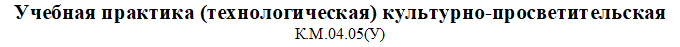 по программе бакалавриатапо программе бакалавриатапо программе бакалавриатапо программе бакалавриата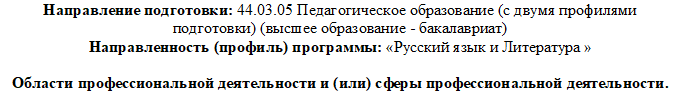 Типы задач профессиональной деятельности:Типы задач профессиональной деятельности:педагогический, проектныйпедагогический, проектныйпедагогический, проектныйпедагогический, проектныйДля обучающихся:очной формы обучения 2020 года набора соответственнона 2021-2022 учебный годОмск, 2021Составитель:к.ф.н., доцент кафедры ППиСР_________________ /М.А. Безденежных/Рабочая программа дисциплины одобрена на заседании кафедры «Политологии, социально-гуманитарных дисциплин и иностранных языков»Протокол от 26 марта 2021 г. № 8Зав. кафедрой, доцент, д.п.н. _________________ /Лопанова Е.В./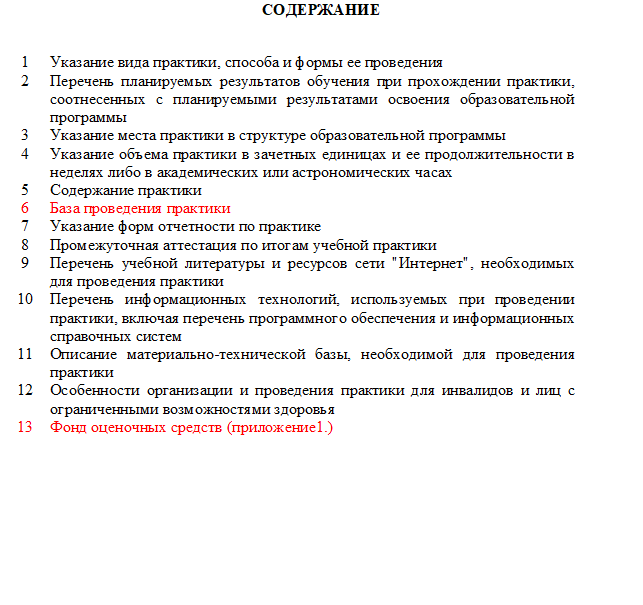 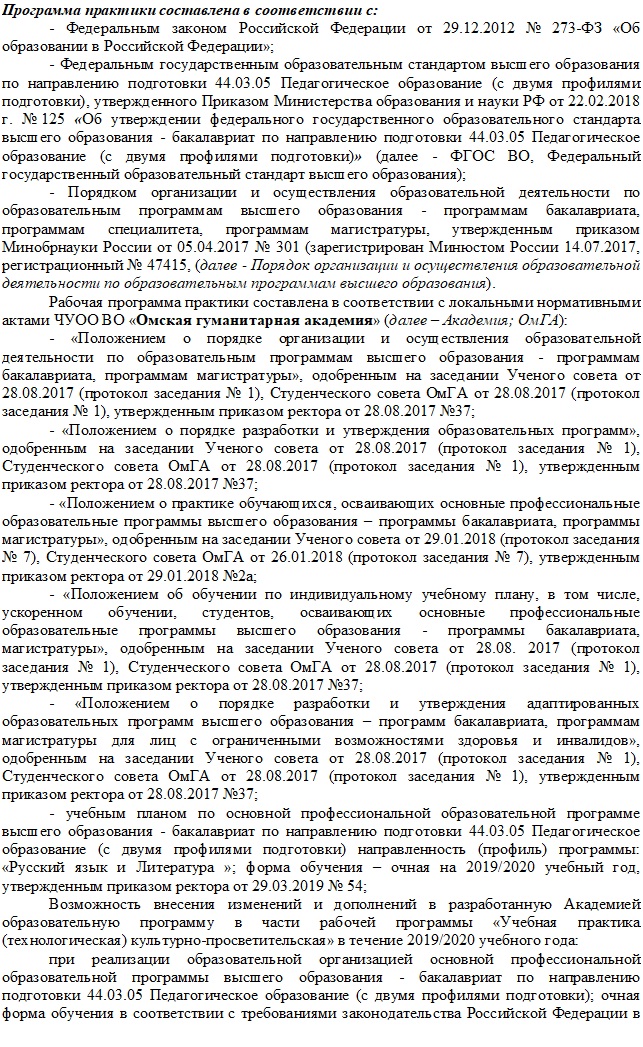 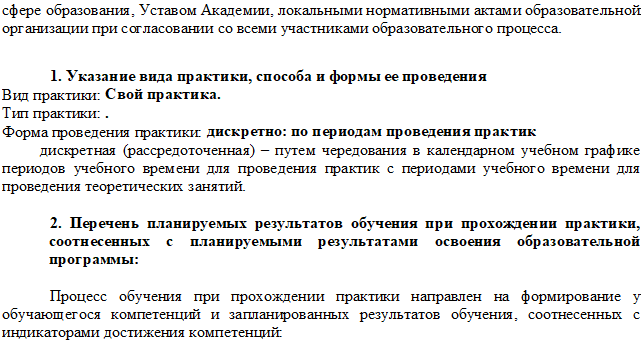 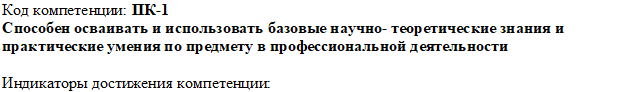 ПК-1.1 знать содержание, сущность, закономерности, принципы и особенности изучаемых явлений и процессов, базовые теории в предметной области; закономерности, определяющие место предмета в общей картине мираПК-1.2 знать программы и учебники по преподаваемому предметуПК-1.3 знать основы общетеоретических дисциплин в объеме, необходимом для решения педагогических,  научно-методических и организационно-управленческих  задач (педагогика, психология,  возрастная физиология; школьная гигиена; методика преподавания предмета)ПК-1.4 уметь анализировать базовые предметные научно- теоретические представления о сущности, закономерностях, принципах и особенностях изучаемых явлений и процессовПК-1.5 уметь  использовать в профессиональной деятельности базовые предметные научно- теоретические представления о сущности, закономерностях, принципах и особенностях изучаемых явлений и процессовПК-1.6 владеть навыками понимания и системного анализа базовых научно- теоретических представлений для решения профессиональных задачПК-1.7 владеть навыками использования в профессиональной деятельности базовых научно-теоретических представлений для решения профессиональных задач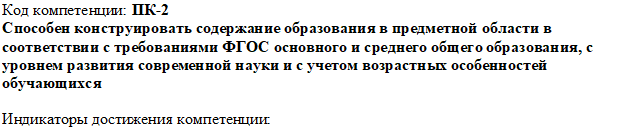 ПК-2.1 знать приоритетные направления развития образовательной системы РФ, требования примерных образовательных программ по учебному предмету; перечень и содержательные характеристики учебной документации по вопросам организации и реализации образовательного процессаПК-2.2 знать теорию и технологии учета возрастных особенностей обучающихсяПК-2.3 знать программы и учебники по преподаваемому предметуПК-2.4 уметь критически анализировать учебные материалы предметной области с точки зрения их научности, психолого- педагогической и методической целесообразности использованияПК-2.4 уметь критически анализировать учебные материалы предметной области с точки зрения их научности, психолого- педагогической и методической целесообразности использованияПК-2.4 уметь критически анализировать учебные материалы предметной области с точки зрения их научности, психолого- педагогической и методической целесообразности использованияПК-2.4 уметь критически анализировать учебные материалы предметной области с точки зрения их научности, психолого- педагогической и методической целесообразности использованияПК-2.4 уметь критически анализировать учебные материалы предметной области с точки зрения их научности, психолого- педагогической и методической целесообразности использованияПК-2.4 уметь критически анализировать учебные материалы предметной области с точки зрения их научности, психолого- педагогической и методической целесообразности использованияПК-2.4 уметь критически анализировать учебные материалы предметной области с точки зрения их научности, психолого- педагогической и методической целесообразности использованияПК-2.5 уметь  конструировать содержание обучения по предмету в соответствии с уровнем развития научного знания и с учетом возрастных особенностей обучающихсяПК-2.5 уметь  конструировать содержание обучения по предмету в соответствии с уровнем развития научного знания и с учетом возрастных особенностей обучающихсяПК-2.5 уметь  конструировать содержание обучения по предмету в соответствии с уровнем развития научного знания и с учетом возрастных особенностей обучающихсяПК-2.5 уметь  конструировать содержание обучения по предмету в соответствии с уровнем развития научного знания и с учетом возрастных особенностей обучающихсяПК-2.5 уметь  конструировать содержание обучения по предмету в соответствии с уровнем развития научного знания и с учетом возрастных особенностей обучающихсяПК-2.5 уметь  конструировать содержание обучения по предмету в соответствии с уровнем развития научного знания и с учетом возрастных особенностей обучающихсяПК-2.5 уметь  конструировать содержание обучения по предмету в соответствии с уровнем развития научного знания и с учетом возрастных особенностей обучающихсяПК-2.6 уметь разрабатывать рабочую программу по предмету, курсу на основе примерных основных общеобразовательных программ и обеспечивать ее выполнениеПК-2.6 уметь разрабатывать рабочую программу по предмету, курсу на основе примерных основных общеобразовательных программ и обеспечивать ее выполнениеПК-2.6 уметь разрабатывать рабочую программу по предмету, курсу на основе примерных основных общеобразовательных программ и обеспечивать ее выполнениеПК-2.6 уметь разрабатывать рабочую программу по предмету, курсу на основе примерных основных общеобразовательных программ и обеспечивать ее выполнениеПК-2.6 уметь разрабатывать рабочую программу по предмету, курсу на основе примерных основных общеобразовательных программ и обеспечивать ее выполнениеПК-2.6 уметь разрабатывать рабочую программу по предмету, курсу на основе примерных основных общеобразовательных программ и обеспечивать ее выполнениеПК-2.6 уметь разрабатывать рабочую программу по предмету, курсу на основе примерных основных общеобразовательных программ и обеспечивать ее выполнениеПК-2.7 владеть навыками конструирования предметного содержанияПК-2.7 владеть навыками конструирования предметного содержанияПК-2.7 владеть навыками конструирования предметного содержанияПК-2.7 владеть навыками конструирования предметного содержанияПК-2.7 владеть навыками конструирования предметного содержанияПК-2.7 владеть навыками конструирования предметного содержанияПК-2.7 владеть навыками конструирования предметного содержанияПК-2.8 владеть навыками адаптации предметного содержания в соответствии с особенностями целевой аудиторииПК-2.8 владеть навыками адаптации предметного содержания в соответствии с особенностями целевой аудиторииПК-2.8 владеть навыками адаптации предметного содержания в соответствии с особенностями целевой аудиторииПК-2.8 владеть навыками адаптации предметного содержания в соответствии с особенностями целевой аудиторииПК-2.8 владеть навыками адаптации предметного содержания в соответствии с особенностями целевой аудиторииПК-2.8 владеть навыками адаптации предметного содержания в соответствии с особенностями целевой аудиторииПК-2.8 владеть навыками адаптации предметного содержания в соответствии с особенностями целевой аудитории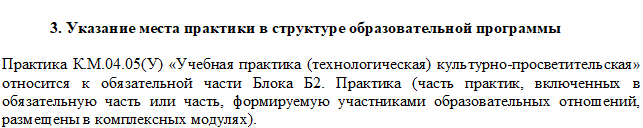 КодНаименованиеНаименованиеКоды формируемых компетенцийКоды формируемых компетенцийКоды формируемых компетенцийК.М.04.05(У)Учебная практика (технологическая) культурно -просветительскаяУчебная практика (технологическая) культурно -просветительскаяПК-1, ПК-2ПК-1, ПК-2ПК-1, ПК-2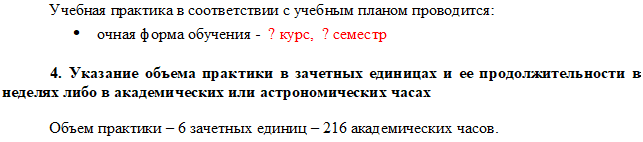 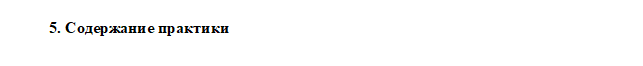 Наименование раздела практикиНаименование раздела практикиВид занятияВид занятияСеместрЧасовЧасов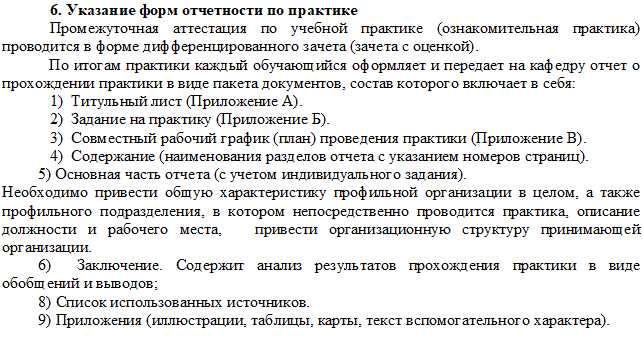 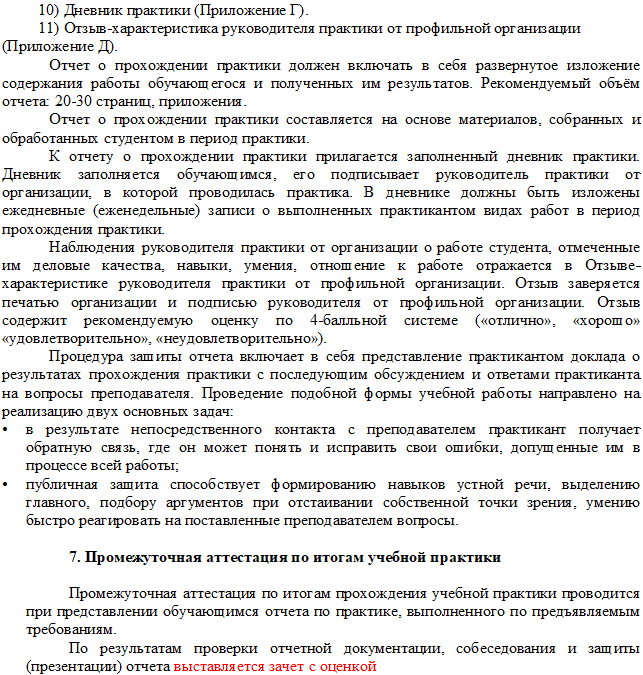 